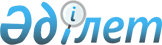 Об утверждении коэффициентов зонирования, учитывающих месторасположение объекта налогообложения в населенных пунктах города ТалдыкорганПостановление акимата города Талдыкорган Алматинской области от 19 ноября 2021 года № 593. Зарегистрировано в Министерстве юстиции Республики Казахстан 23 ноября 2021 года № 25319.
      В соответствии с пунктом 6 статьи 529 Кодекса Республики Казахстан "О налогах и других обязательных платежах в бюджет (Налоговый кодекс)", статьей 31 Закона Республики Казахстан "О местном государственном управлении и самоуправлении в Республике Казахстан", приказом Министра информации и коммуникаций Республики Казахстан от 12 ноября 2018 года № 475 "Об утверждении Методики расчета коэффициента зонирования" (зарегистрирован в Реестре государственной регистрации нормативных правовых актов под № 17847), акимат города Талдыкорган ПОСТАНОВЛЯЕТ:
      1. Утвердить коэффициенты зонирования, учитывающие месторасположение объекта налогообложения в населенных пунктах города Талдыкорган согласно приложению к настоящему постановлению.
      2. Контроль за исполнением настоящего постановления возложить на курирующего заместителя акима города Талдыкорган.
      Сноска. Пункт 2 в редакции постановления акимата города Талдыкорган области Жетісу от 22.11.2022 № 657 (вводится в действие с 1 января 2023 года).


      3. Настоящее постановление вводится в действие с 1 января 2022 года.
      Сноска. Приложение в редакции постановления акимата города Талдыкорган области Жетісу от 08.09.2023 № 679 (вводится в действие с 01.01.2024 года). Коэффициенты зонирования, учитывающие месторасположение объекта налогообложения в населенных пунктах города Талдыкорган 
					© 2012. РГП на ПХВ «Институт законодательства и правовой информации Республики Казахстан» Министерства юстиции Республики Казахстан
				
      Исполняющий обязанности акима

      города Талдыкорган

Д. Нуржанов
Приложение к постановлению акимата от 19 ноября 2021 года № 593
№
Месторасположение объекта налогообложения
Номер кадастро-вого квартала
Коэффи-циент зонирова-ния
город Талдыкорган
город Талдыкорган
город Талдыкорган
1
Восточная сторона улица Абая. Северная сторона улица М.Талкибаева. Западная сторона улица Т.Шевченко. Южная сторона улица Кабанбай батыра.
030
1,75
2
Восточная сторона улица Биржан cал. Северная сторона улица Кабанбай батыра. Южная сторона улица Каблиса жырау. Западная сторона улица Г.Орманова.
031
2,10
3
Восточная сторона улицы Абая и Абылай хана. Северная сторона улица Кабанбай батыра. Южная сторона улица Каблиса жырау. Западная сторона улица Биржан сал.
032
2,10
4
Восточная сторона улица Каратальская. Северная сторона улица Гаухар ана. Южная сторона улица И.Жансугурова. Западная сторона улицы Абая и Абылай хана.
033
2,10
5
Восточная сторона улица Г.Орманова. Северная сторона проспект Нұрсұлтан Назарбаев. Южная сторона улица Каблиса жырау. Западная сторона улица Н.Алдабергенова.
018
2,0
6
Восточная сторона парк "Ветеранов". Северная сторона улица Ойжайлау. Южная сторона улица Гаухар ана. Западная сторона улица Абая.
029
1,65
7
Восточная сторона улица Акбастау. Северная сторона улица И.Жансугурова. Южная сторона улица Жамбыл. Западная сторона улица Абая.
034
1,8
8
Восточная сторона улица Абая. Северная сторона улица Каблиса жырау. Южная сторона улица М.Тынышбаева. Западная сторона улица Казахстанская.
035
1,55
9
Восточная сторона улица Желтоксан. Северная сторона улица Ш.Уалиханова. Южная сторона улица Д.Конаева. Западная сторона улица Н.Алдабергенова.
010
1,75
10
Восточная сторона улица Н.Алдабергенова. Северная сторона проспект Нұрсұлтан Назарбаев. Западная сторона проспект Нұрсұлтан Назарбаев. Южная сторона улица И.Жансугурова.
007
1,8
11
Восточная сторона улица Н.Алдабергенова. Северная сторона улицы Ж.Балапанова и Ш.Уалиханова. Западная сторона проспект Кадыргали Жалайыри. Южная сторона улица Д.Конаева.
009
1,75
12
Восточная сторона улица Т.Шевченко. Северная сторона улица В.Чкалова. Южная сторона улица Кабанбай батыра. Западная сторона улица Желтоксан.
025
1,95
13
Восточная сторона улица Желтоксан. Западная сторона улица Н.Алдабергенова. Северная сторона улица Д.Конаева. Южная сторона улица Н.Алдабергенова.
011
1,8
14
Восточная сторона канал реки Каратал. Северная сторона проспект Нұрсұлтан Назарбаев. Южная сторона улица Н.Койшыбекова. Западная сторона улица Акбастау.
036
1,9
15
Южная сторона улица Астана. Западная сторона проспект Кадыргали Жалайыри. Северная сторона улица Д.Конаева. Восточная сторона улица Н.Алдабергенова.
058
1,9
16
Восточная сторона трасса Алматы – Өскемен. Северная сторона улица И.Жансугурова. Южная сторона микрорайон Восточный, улица Гани Муратбаева. Западная сторона микрорайон Восточный, улица Центральная.
045
1,4
17
Восточная сторона улица Акбастау. Северная сторона улица Г.Сланова. Южная сторона улица Н.Койшыбекова. Западная сторона улицы Абая и Абылай хана.
038
1,7
18
Восточная сторона канал реки Каратал. Северная сторона улица Б.Акылбекова. Южная сторона улица В.Чкалова. Западная сторона улица А.Шахворостова.
027
1,6
19
Восточная сторона проспект Нұрсұлтан Назарбаев. Северная сторона улица Кабанбай батыра. Южная сторона улица И.Жансугурова. Западная сторона улица Кабанбай батыра.
005
1,65
20
Восточная сторона жилой массив Северный, улица Н.Милованова. Северная сторона улица Медеубая Курманова. Южная сторона улица Кабанбай батыра. Западная сторона жилой массив Шайкорган.
003
1,6
21
Восточная сторона улицы Н.Алдабергенова и Ю.Гагарина. Северная сторона улица И.Жансугурова. Южная сторона улица Ш.Уалиханова. Западная сторона улица Ж.Балапанова.
008
1,75
22
Восточная сторона улица Казахстанская. Северная сторона улица Каблиса жырау. Южная сторона улица М.Тынышбаева. Западная сторона улица Ю.Гагарина.
017
1,65
23
Восточная сторона канал реки Каратал. Северная сторона улица Н.Койшыбекова. Южная сторона улица Хан Танири. Западная сторона улица Абылай хана.
039
1,75
24
Восточная сторона улица Желтоксан. Северная сторона улица Дарабоз ана. Южная сторона проспект Нұрсұлтан Назарбаев. Западная сторона жилой массив Северный, улица А.Кастеева.
019
1,95
25
Восточная сторона улица Желтоксан. Северная сторона улица Г.Ли. Южная сторона улица Дарабоз ана. Западная сторона улица Е.Сыпатаева.
020
1,65
26
Восточная сторона улица Желтоксан. Северная сторона улица Е.Сихимова. Южная сторона улица Г.Ли и улица Гаухар ана. Западная сторона жилой массив Северный, улица Н.Милованова.
021
1,15
27
Восточная сторона улица Желтоксан. Северная сторона улица Желтоксан. Южная сторона улица Е.Сихимова. Западная сторона жилой массив Плодопитомник, улица № 15.
022
1,25
28
Восточная сторона улица А.Шахворостова. Северная сторона улица Е.Ярославского. Южная сторона улица В.Чкалова. Западная сторона улица Желтоксан.
024
1,35
29
Северная сторона микрорайон Бирлик. Западная сторона проспект Кадыргали Жалайыри. Восточная сторона улица Ж.Балапанова. Южная сторона трасса Алматы – Өскемен.
044
1,70
30
Восточная сторона трасса Алматы – Өскемен. Северная сторона микрорайон Восточный, улица Гани Муратбаева. Южная сторона Восточная промышленная зона. Западная сторона микрорайон Восточный, улица Центральная.
046
1,5
31
Восточная сторона Западное кольцо. Северная сторона улица И.Жансугурова. Южная сторона проспект Кадыргали Жалайыри. Западная сторона село Отенай, улица Жасұлан.
006
1,55
32
Восточная сторона жилой массив Северо – Западный, улица К.Мукашева. Северная сторона потребительский кооператив садоводов Шайкорган. Южная сторона улица Е.Сихимова. Западная сторона жилой массив Северо – Западный, улица Мустафы Озтюрка.
002
1,2
33
Восточная сторона канал реки Каратал. Северная сторона улица А.Кивилева и жилой массив Юго – Восточный, улица Гулдаурен. Южная сторона улица С.Сейфуллина. Западная сторона улица Абылай хана. 
041
1,45
34
Восточная сторона зона отдыха и улица Абая. Северная сторона улица В.Чкалова. Южная сторона улица М.Талкибаева. Западная сторона улица Т.Шевченко.
028
1,35
35
Восточная сторона улица Акбастау. Северная сторона улица Жамбыл. Южная сторона улица Г.Сланова. Западная сторона улица Абая.
037
1,65
36
Восточная сторона канал реки Каратал. Северная сторона улица Хан Танири. Южная сторона улица Жетысу сазы. Западная сторона улица Абылай хана. 
040
1,65
37
Восточная сторона канал реки Каратал. Северная сторона Зона отдыха. Южная сторона проспект Нұрсұлтан Назарбаев. Западная сторона улица Каратальская.
056
1,65
38
Восточная сторона улица Кабанбай батыра. Южная сторона улица И.Жансугурова. Западная сторона село Отенай. Северная сторона жилой массив Шайкорган.
004
1,3
39
Восточная сторона улица К.Циолковского. Северная сторона потребительский кооператив садоводов Агропромышленник. Южная сторона улица Е.Ярославского. Западная сторона улица Желтоксан.
023
1,25
40
Восточная сторона канал реки Каратал. Северная сторона канал реки Каратал. Южная сторона улица Б.Акылбекова. Западная сторона улица К.Циолковского.
026
1,45
41
Восточная сторона улица Карагайлы. Северная сторона проспект Нұрсұлтан Назарбаев. Южная сторона Восточная промышленая зона. Западная сторона река Каратал. 
055
1,35
42
Восточная сторона жилой массив Северо – Западный. Северная сторона улица Жидели. Южная сторона дорога на очистные сооружение. Западная сторона очистные сооружения.
001
1,25
43
Восточная сторона улица Н.Алдабергенова. Западная сторона улица Ж.Балапанова. Северная сторона улица Астана. Южная сторона трасса Алматы – Өскемен.
059
0,95
44
Восточная сторона проспект Кадыргали Жалайыри. Северная сторона село Ынтымак. Южная сторона жилой массив Береке. Западная сторона село Ынтымак.
939
1,35
45
Восточная сторона жилой массив Плодопитомник, улица № 15. Северная сторона потребительский кооператив садоводов Агропромышленник. Южная сторона улица Е.Сихимова. Западная сторона жилой массив Северо – Западный, улица К.Мукашева.
057
1,25
46
Восточная сторона канал реки Каратал. Северная сторона улица С.Сейфуллина. Южная сторона улица Абылай хана. Западная сторона улица Абылай хана.
042
1,25
47
Восточная сторона улица Желтоксан. Северная сторона улица Н.Алдабергенова. Южная сторона трасса Алматы – Өскемен. Западная сторона улица Н.Алдабергенова.
060
1,15
48
1 – отделение
918
1,15
49
Восточная сторона трасса Алматы – Өскемен. Северная сторона микрорайон Восточный. Южная сторона трасса Алматы – Өскемен. Западная сторона канал реки Каратал.
047-053
1,05
Отенайский сельский округ
Отенайский сельский округ
Отенайский сельский округ
50
Северная сторона территория Отенайского сельского округа. Восточная сторона жилой массив Западный, улица Айнабулак и улица Кайнар. Западная сторона территория Отенайского сельского округа. Южная сторона село Отенай, улица І.Жансүгіров.
901
1,4
51
Северная сторона село Отенай, улица І.Жансүгіров. Восточная сторона село Отенай, улица Шайкорган. Западная сторона объездная дорога. Южная сторона село Отенай, улица Республика.
902
1,5
52
Северная сторона село Отенай, улица І.Жансүгіров. Восточная сторона село Отенай, улица С.Хван. Западная сторона село Отенай, улица Шайкорган. Южная сторона село Отенай, улица Республика.
903
1,65
53
Северная сторона село Отенай, улица І.Жансүгіров. Восточная сторона село Отенай, улица Кадржанова Баеке. Западная сторона село Отенай, улица С.Хван. Южная сторона село Отенай, улица Республика.
904
1,5
54
Северная сторона село Отенай, улица І.Жансүгіров. Восточная сторона село Отенай, улица Жасұлан. Западная сторона село Отенай, улица Кадржанова Баеке. Южная сторона проспект Кадыргали Жалайыри.
905
1,5
55
Восточная сторона село Ынтымак, улица Желтоксан. Южная, Северная, Западная стороны территория Отенайского сельского округа.
914
1,4
56
Отенайский сельский округ, село Отенай, жилой массив Жастар 1. Северная сторона село Отенай, улица Республика. Восточная сторона село Отенай, улица Кадржанова Баеке. Западная сторона село Отенай, улица Кокжиек. Южная сторона пересечение проспекта Кадыргали Жалайыри с объездной дорогой.
939
1,4
57
Отенайский сельский округ, село Енбек. 
913
0,95
58
Отенайский сельский округ, село Ынтымак.
939
1,4
59
Отенайский сельский округ, село Отенай, жилой массив Жастар 2. Северная сторона село Отенай, улица І.Жансүгіров. Западная сторона территория Отенайского сельского округа. Восточная сторона объездная дорога. Южная сторона территория Отенайского сельского округа.
939
1,4
60
Отенайский сельский округ, село Пригородное.
915
1,3
61
Отенайский сельский округ, село Мойнак.
912
1,55
Еркинский сельский округ
Еркинский сельский округ
Еркинский сельский округ
62
Еркинский сельский округ, село 3–отделение.
917
1,2
63
Еркинский сельский округ, село Еркин. Северная сторона река Карасу. Восточная сторона село Еркин, улица Жамбыла. Западная сторона село Еркин, улица Сулеева. Южная сторона село Еркин, улица Жеңіс.
906
1,9
64
Северная сторона река Карасу. Восточная сторона село Еркин, улица Сулеева. Западная сторона село Еркин, улица Қаратал. Южная сторона проспект Нұрсұлтан Назарбаев. 
907
2,0
65
Северная сторона река Карасу. Восточная сторона село Еркин, улица Қаратал. Западная сторона дорога на резиденцию. Южная сторона проспект Нұрсұлтан Назарбаев.
908
2,0
66
Еркинский сельский округ, село Еркин, жилой массив Көктал. Северная сторона жилой массив Көктал, улица Долана. Восточная сторона жилой массив Көктал, улица Үлгілі. Западная сторона трасса Талдыкорган – Өскемен. Южная сторона жилой массив Көктал, улица Алтынсарина.
909
1,7
67
Еркинский сельский округ, село Еркин, жилой массив Көктал. Северная сторона жилой массив Көктал, улица Долана. Восточная сторона жилой массив Көктал, улица Балбырауын. Западная сторона жилой массив Көктал, улица Үлгілі. Южная сторона жилой массив Көктал, улица Азат.
910
1,75
68
Еркинский сельский округ, село Еркин, жилой массив Көктал. Северная сторона жилой массив Көктал, улица Тамшы. Восточная сторона река Балыкты. Западная сторона жилой массив Көктал, улица Балбырауын. Южная сторона жилой массив Көктал, улица Сейфуллина и улица Азат.
911
1,65